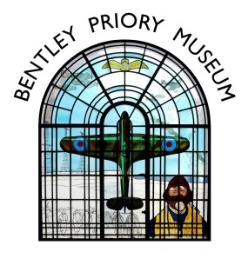 Bentley Priory Museum Group Visit MenuPlease Note: Pre-ordering is essentialPlease notify us of all pre-orders a minimum of 2 weeks before the visit at groupbookings@bentleypriorymuseum.org.uk. 50% deposit for refreshments/meals is payable at that timeSandwiches - £4.50 per personAvailable as individual preorders or as buffet selection for whole group  Tuna Mayonnaise & SweetcornEgg Mayonnaise & CressCheese & PickleBrie & CranberryHummus & Roasted peppersSoup & Roll - £4.40 per personCream of tomatoVegetableSoup & Sandwich Combo - £8.40 per personJacket Potatoes - £5.40 per personChoice of Fillings:Tuna MayonnaiseBaked BeansCheeseCheese & Baked Beans (50p extra)Tea/Coffee - £1.80 per personCream Tea - £6.00 per person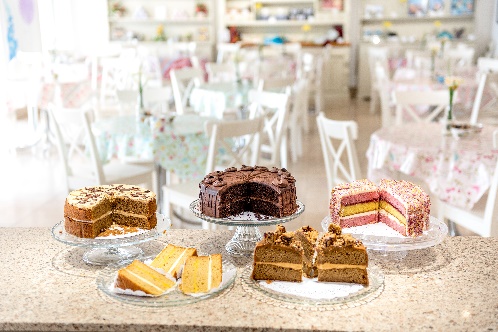 Fruit scone with strawberry jam & clotted creamSliced frosted Cakes - £3.00Chocolate Shortbread @ £1.60Packet of Biscuits - £1Options can be pre-ordered individually or the group leader can choose 1 option to be served to everybody. 